NADPISObsahový cíl:	žák roztřídí dané živočichy do skupin (ryby, obojživelníci, plazi, ptáci),přiřadí k obrázku správné jméno živočicha,určí, kde živočich žije, jakou má barvu atd.Jazykový cíl:žák bude při aktivitách používat dané fráze,bude používat odborné názvy živočichů.Slovní zásoba:ryby, plazi, obojživelníci, ptáci, lín obecný, čolek obecný, 	štika obecná, úhoř říční, užovka obojková	, ropucha obecná, želva bahenní, ještěrka zelená, žluna zelená, sova pálená, husa velká, koroptev polní, hrdlička zahradní, ledňáček říční, pěnkava obecná, stehlík obecný, sýkora modřinka, 	jiřička obecná, konipas bílý, káně lesní, volavka popelavá, pstruh obecný, poštolka obecná, sojka obecná, rosnička zelenáJazykové prostředky:Co to je? 					To je .........Kam patří? 					Patří mezi ptáky/obojživelníky/ryby/plazy.Kde žije?					Žije ve vodě/ve vzduchu/na zemi.Kolik má nohou/ploutví?		Má ...... nohou/ploutví.Jakou má barvu? 			Má ........ barvu.Popis aktivit:Přiřazování kartičekŽáci ve skupinách (po 2-3) dostanou rozstříhané kartičky s názvy skupin obratlovců a se jmény daných živočichů (viz níže). Jejich úkolem je na základě předchozích znalostí přiřadit jména živočichů k názvům skupin obratlovců.Pojmenování živočichů v prezentaciUčitel promítá prezentaci. Každá skupina společně vždy vybere nejprve skupinu živočichů, do níž zvíře na prezentaci patří, a zvedne kartičku nad hlavu, aby ji učitel dobře viděl. Poté se pokusí určit, jak se daný živočich jmenuje (má vždy na výběr několik jmen ze skupiny). Aktivitu lze pojmout jako soutěž.Varianta: je možné nechat žáky pracovat samostatně. Při promítání prezentace si sami zapisují názvy živočichů podle čísel. ŽOMJ může zatím jen připisovat k číslům náležitost do skupin obratlovců (ryby/obojživelníci/plazi/ptáci). Kontrola pak může být společná.Chňapačka, chodička, obracečkaAktivity jsou blíže popsány zde: http://www.inkluzivniskola.cz/sites/default/files/uploaded/chnapacka_0.pdfhttp://www.inkluzivniskola.cz/sites/default/files/uploaded/chodicka_obrazky_0.pdf http://www.inkluzivniskola.cz/sites/default/files/uploaded/obracecka_0.pdf Cílem aktivit je procvičit si přede určené fráze a nacvičit si poznávání živočichů.Kartičky k rozstříhání viz níže.Další aktivity naleznete zde: http://www.inkluzivniskola.cz/zdroje-inspirace/univerzalni-aktivity Kartičky - rozstříhejteÚkol pro žáky: ke každé skupině obratlovců přiřaďte správné zástupceÚkol pro žáky: Ke každému obrázku v prezentaci nejprve zvedněte kartičku se skupinou obratlovců, kam patří. Potom ukažte kartičku se jménem zvířete.Kartičky pro aktivity chňapačka, chodička, obracečkauzpůsobeno k oboustrannému tisku!Fráze k procvičení (lze vymyslet i další):Co to je? 					To je .........Kam patří? 					Patří mezi ptáky/obojživelníky/ryby/plazy.Kde žije?					Žije ve vodě/ve vzduchu/na zemi.Kolik má nohou/ploutví?		Má ...... nohou/ploutví.Jakou má barvu? 			Má ........ barvu. Použité zdroje:Obrázky:[cit. 2017-12-30] Dostupný pod licencí Public domain a Creative Commons na WWW:<http://www.clker.com/clipart-30452.html><http://www.clker.com/clipart-2639.html><http://www.clker.com/clipart-13787.html><http://www.clker.com/clipart-15965.html><http://upload.wikimedia.org/wikipedia/commons/a/a6/File-Salmo_trutta_Prague_Vltava_3.jpg> <http://upload.wikimedia.org/wikipedia/commons/c/c8/L%C3%ADn_obecn%C3%BD.jpeg><http://upload.wikimedia.org/wikipedia/commons/1/1a/Hecht.jpg><http://upload.wikimedia.org/wikipedia/commons/5/58/Anguilla_anguilla.jpg> <http://upload.wikimedia.org/wikipedia/commons/d/d2/LissotritonVulgarisMaleWater.JPG><http://upload.wikimedia.org/wikipedia/commons/3/3f/Hyla_arborea_-_rzekotka_drzewna2.jpg><http://upload.wikimedia.org/wikipedia/commons/f/f2/Ropucha_obecn%C3%A1_%28Bufo_bufo%29_%281%29.JPG><http://upload.wikimedia.org/wikipedia/commons/7/70/Oestliche_Smaragdeidechse_Austria.jpg><http://upload.wikimedia.org/wikipedia/commons/e/e4/Natrix_natrix_%28Marek_Szczepanek%29.jpg><http://upload.wikimedia.org/wikipedia/commons/e/e4/Emys_orbicularis_galloitalica2.jpg>< http://upload.wikimedia.org/wikipedia/commons/f/fb/Blauwereiger-c.jpg><http://commons.wikimedia.org/wiki/File:Perdix_perdix_%28Marek_Szczepanek%29.jpg><http://upload.wikimedia.org/wikipedia/commons/3/3d/Graugans_Anser_Anser.jpg><http://upload.wikimedia.org/wikipedia/commons/3/3e/Tyto_alba_close_up.jpg><http://upload.wikimedia.org/wikipedia/commons/d/df/03_vgrue-10-11.jpg><http://upload.wikimedia.org/wikipedia/commons/2/21/Alcedo_atthis_1_%28Lukasz_Lukasik%29.jpg><http://upload.wikimedia.org/wikipedia/commons/d/d8/Tuerkentaube2.jpg><http://upload.wikimedia.org/wikipedia/commons/2/24/Common_kestrel_falco_tinnunculus.jpg><http://upload.wikimedia.org/wikipedia/commons/2/29/Common_Buzzard_RWD.jpg><http://upload.wikimedia.org/wikipedia/commons/7/7c/Fringilla_coelebs_chaffinch_male_edit2.jpg><http://upload.wikimedia.org/wikipedia/commons/e/ef/Motacilla_alba_alba_cropped.JPG> <http://upload.wikimedia.org/wikipedia/commons/8/88/Parus_caeruleus1.jpg><http://upload.wikimedia.org/wikipedia/commons/1/12/Carduelis_carduelis_1_%28Marek_Szczepanek%29.jpg><http://upload.wikimedia.org/wikipedia/commons/f/fa/Garrulus_glandarius_B_Luc_Viatour.jpg><http://upload.wikimedia.org/wikipedia/commons/4/4c/Delichon_urbica.jpg>  RYBY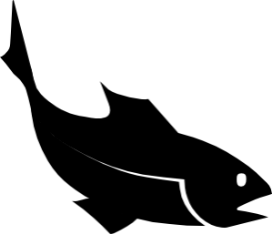  PTÁCI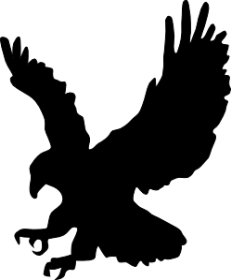   PLAZI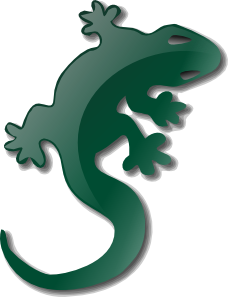  OBOJŽIVELNÍCI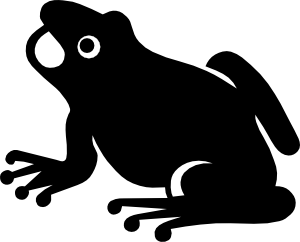 Lín obecnýČolek obecnýŠtika obecnáÚhoř říčníUžovka obojkováRopucha obecnáŽelva bahenníJeštěrka zelenáŽluna zelenáSova pálenáHusa velkáKoroptev polníHrdlička zahradníLedňáček říčníPěnkava obecnáStehlík obecnýSýkora modřinkaJiřička obecnáKonipas bílýKáně lesníVolavka popelaváPstruh obecnýPoštolka obecnáSojka obecnáRosnička zelená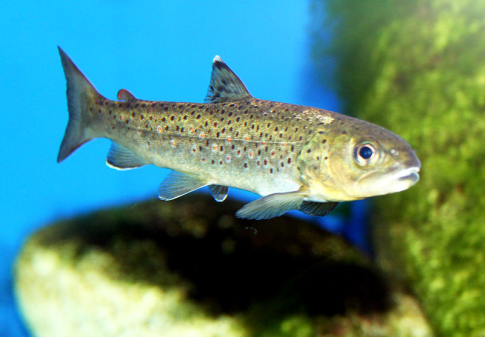 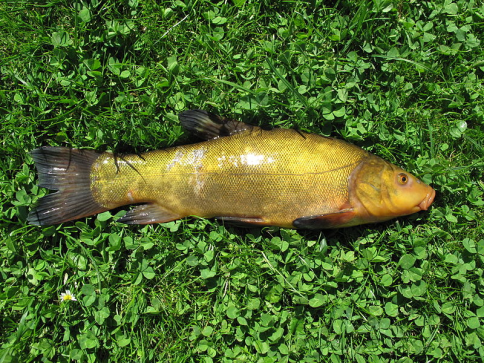 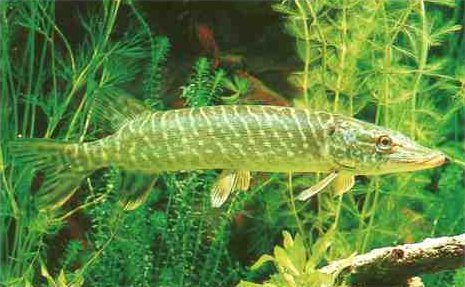 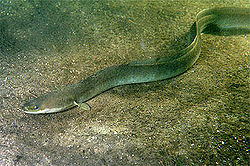 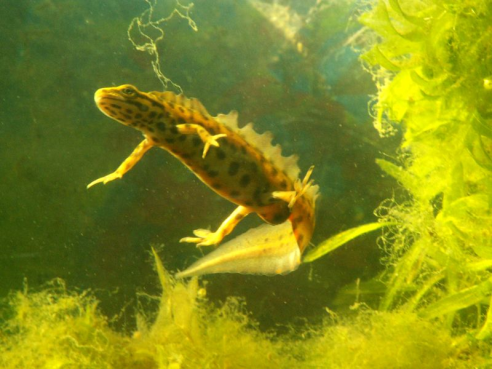 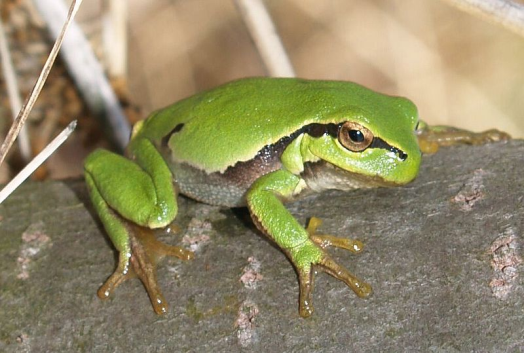 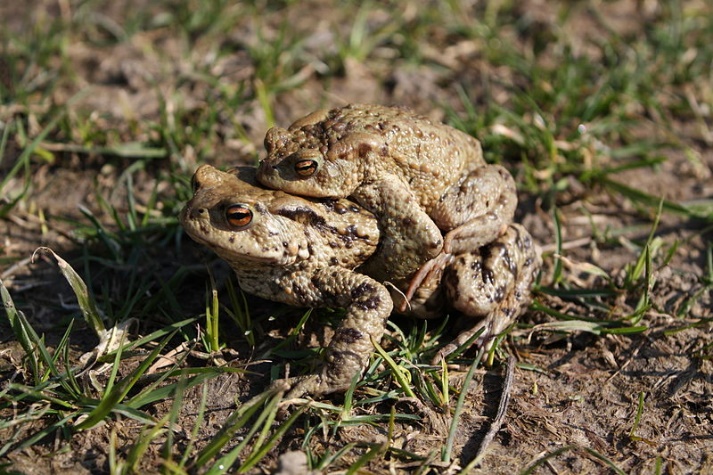 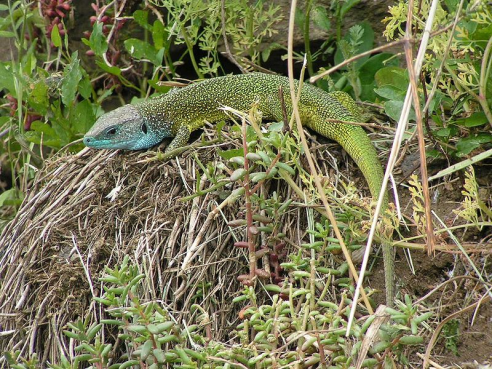 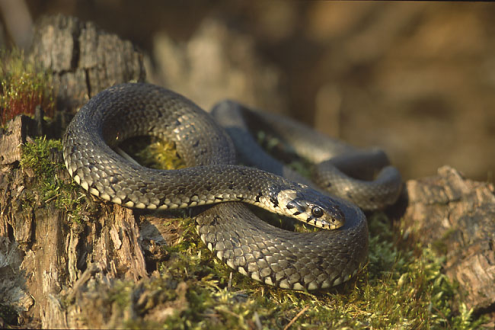 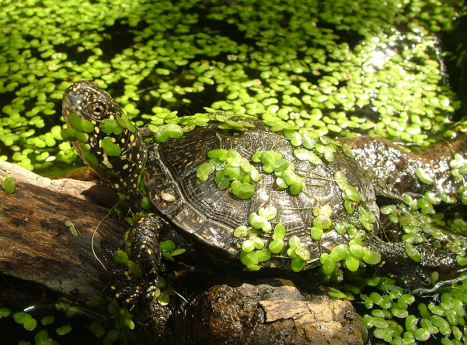 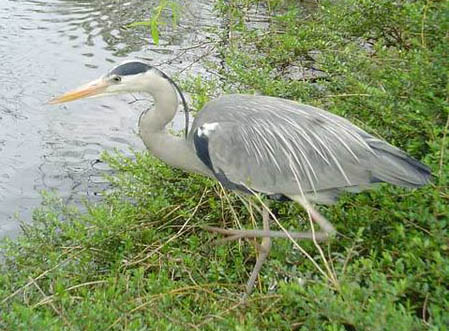 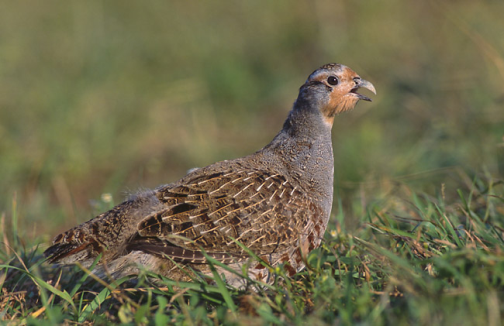 Štika obecnáLín obecnýPstruh obecnýRosnička zelenáČolek obecnýÚhoř říčníUžovka obojkováJeštěrka zelenáRopucha obecnáKoroptev polníVolavka popelaváŽelva bahenní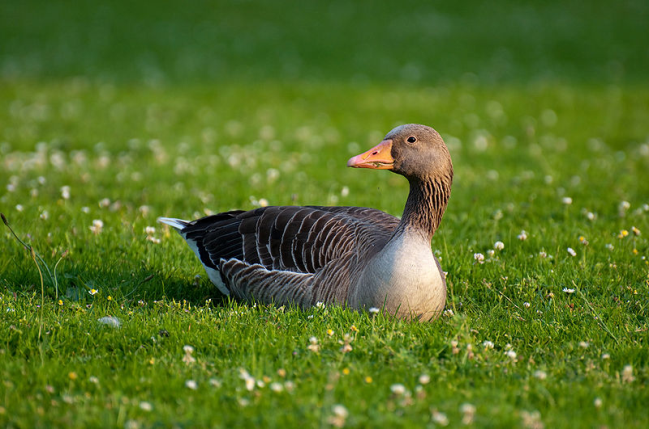 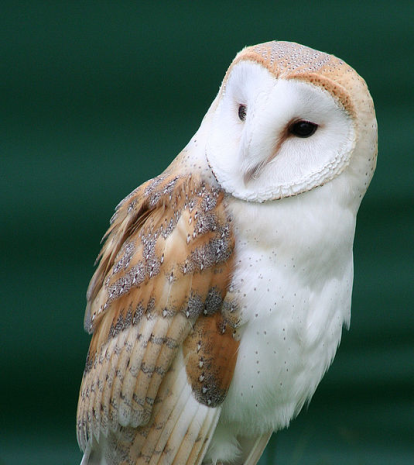 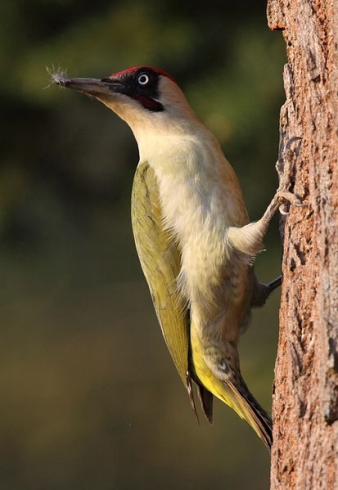 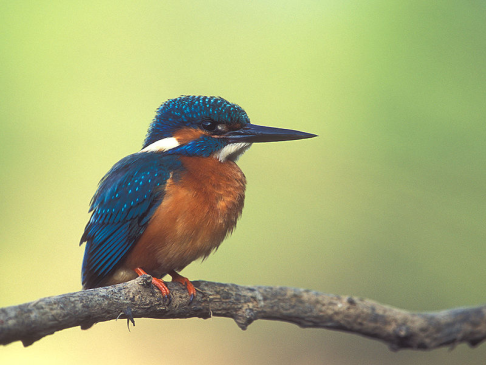 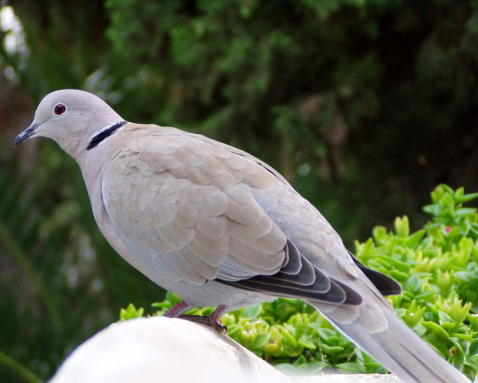 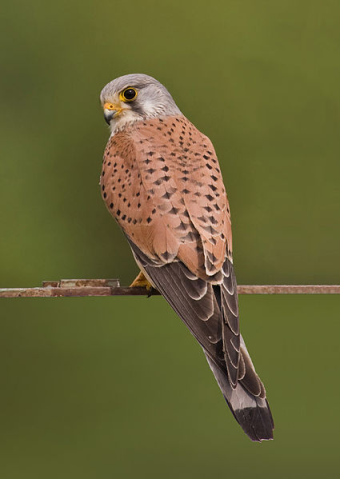 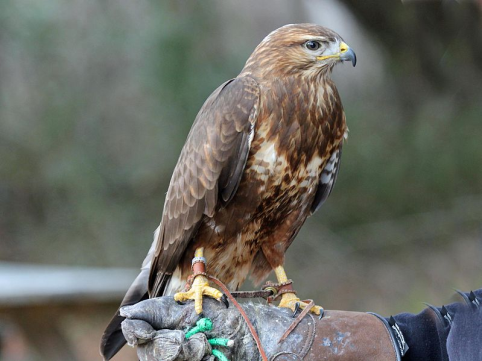 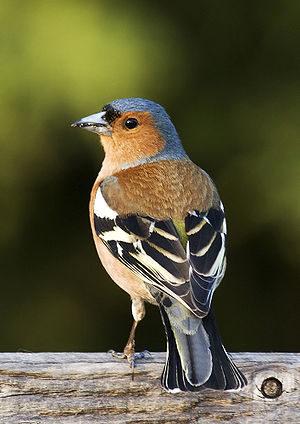 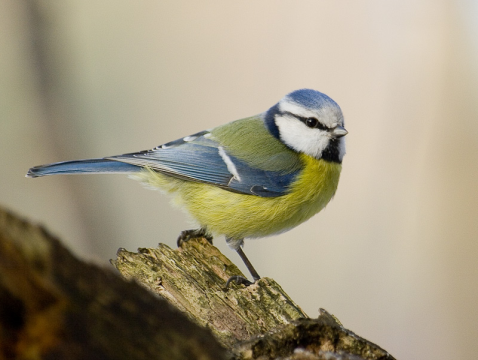 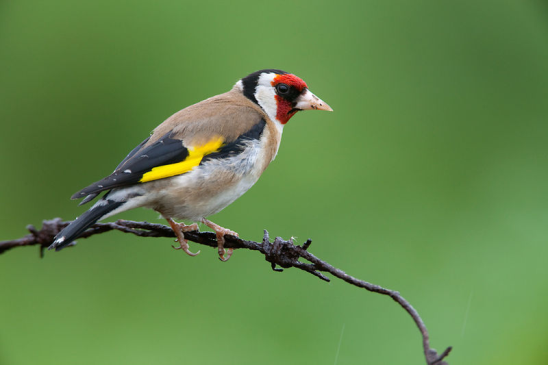 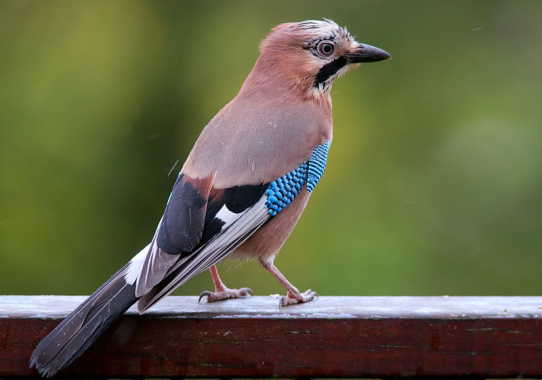 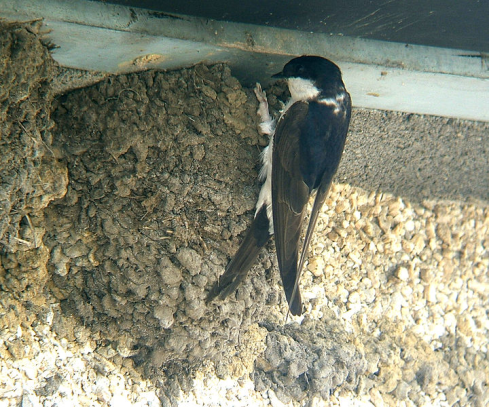 Žluna zelenáSova pálenáHusa velkáPoštolka obecnáHrdlička zahradníLedňáček říčníSýkora modřinkaPěnkava obecnáKáně lesníJiřička obecnáSojka obecnáStehlík obecný